Sınav Yeri ve Tarihi / Exam Place and DateJüri Üyeleri  / Committee MembersYedek Üyeler / Substitutes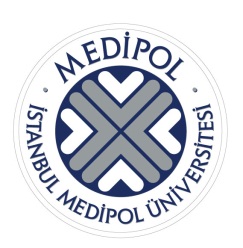 T.C.İSTANBUL MEDİPOL UNİVERSİTESİFEN BİLİMLERİ ENSTİTÜSÜTez Savunma Jürisi ve Savunma TarihiISTANBUL MEDIPOL UNIVERSİTYGRADUATE SCHOOL OF ENGINEERING AND NATURAL SCIENCESThesis Exam Committee and Defense DateÖğrenci Adı-Soyadı:Student Name:Programın Adı:Program Name:  Elektrik-Elektronik Müh. Ve Siber Sistemler     Electrical-Electronics Eng. And Cyber Systems Biyomedikal Müh. Ve Biyoenformatik     Biomedical Eng. And Bioinformatics Yüksek Lisans     MS Doktora     PhD          Tez Danışmanı:Thesis Advisor:  İkinci Tez Danışmanı (varsa):Co-Advisor (if any): Sınav Yeri: Exam Place:Gün/Ay/Yıl:Day/Month/Year:Saat:Time: Adı-Soyadı / NameBölüm/Departmentİmza / SignatureJüri Başkanı / Committee ChairAdı-Soyadı / NameBölüm/DepartmentTarih / Dateİmza / Signature